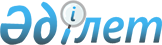 ПРОТОКОЛ* о применении отдельных положений Договора о присоединении Кыргызской Республики к Договору о Евразийском экономическом союзе от 29 мая 2014 года, подписанного 23 декабря 2014 г.Протокол, 1 января 2017 года
      (* Временно применяется с 1 января 2017 года - Бюллетень международных договоров РК 2017 г., № 2, ст. 21)
      Государства-члены Евразийского экономического союза согласились о нижеследующем: Статья 1
      С даты вступления в силу настоящего Протокола пункт 1 статьи 8 Договора о присоединении Кыргызской Республики к Договору о Евразийском экономическом союзе от 29 мая 2014 года, подписанного 23 декабря 2014 г., в части, касающейся пункта 12 Протокола о порядке зачисления и распределения сумм ввозных таможенных пошлин (иных пошлин, налогов и сборов, имеющих эквивалентное действие), их перечисления в доход бюджетов государств-членов (приложение № 5 к указанному Договору), применяется в следующей редакции:
      “12. Нормативы распределения сумм ввозных таможенных пошлин для каждого государства-члена устанавливаются в следующих размерах:
      Республика Армения - 1,220 процента;
      Республика Беларусь - 4,560 процента;
      Республика Казахстан - 7,055 процента;
      Кыргызская Республика - 1,900 процента;
      Российская Федерация - 85,265 процента.”. Статья 2
      Настоящий Протокол временно применяется с 1 января 2017 года и вступает в силу с 1-го числа месяца, следующего за месяцем, в котором депозитарием по дипломатическим каналам было получено последнее письменное уведомление о выполнении государствами-членами Евразийского экономического союза внутригосударственных процедур, необходимых для вступления настоящего Протокола в силу.
      Совершено в городе Москве 11 апреля 2017 года в одном подлинном экземпляре на русском языке.
      Подлинный экземпляр настоящего Протокола хранится в Евразийской экономической комиссии, которая, являясь депозитарием настоящего Протокола, направит каждому государству-члену Евразийского экономического союза его заверенную копию.
      Настоящим удостоверяю, что данный текст является полной и аутентичной копией подписанного 11 апреля 2017 г. в городе Москве Протокола о применении отдельных положений Договора о присоединении Кыргызской Республики к Договору о Евразийском экономическом союзе от 29 мая 2014 года, подписанного 23 декабря 2014 г.:
      от Республики Армения - Президентом Республики Армения С.А. Саргсяном;
      от Республики Беларусь - Президентом Республики Беларусь А.Г. Лукашенко;
      от Республики Казахстан - Президентом Республики Казахстан Н.А. Назарбаевым;
      от Кыргызской Республики - Президентом Кыргызской Республики А.Ш. Атамбаевым;
      от Российской Федерации - Президентом Российской Федерации В.В. Путиным.
      Подлинный экземпляр хранится в Евразийской экономической комиссии.
					© 2012. РГП на ПХВ «Институт законодательства и правовой информации Республики Казахстан» Министерства юстиции Республики Казахстан
				
      От Республики Армения

      От Республики Беларусь

      От Республики Казахстан

      От Кыргызской Республики

      От Российской Федерации

      Директор

      Правового департамента

      Евразийской экономической комиссии

В. И. Тараскин
